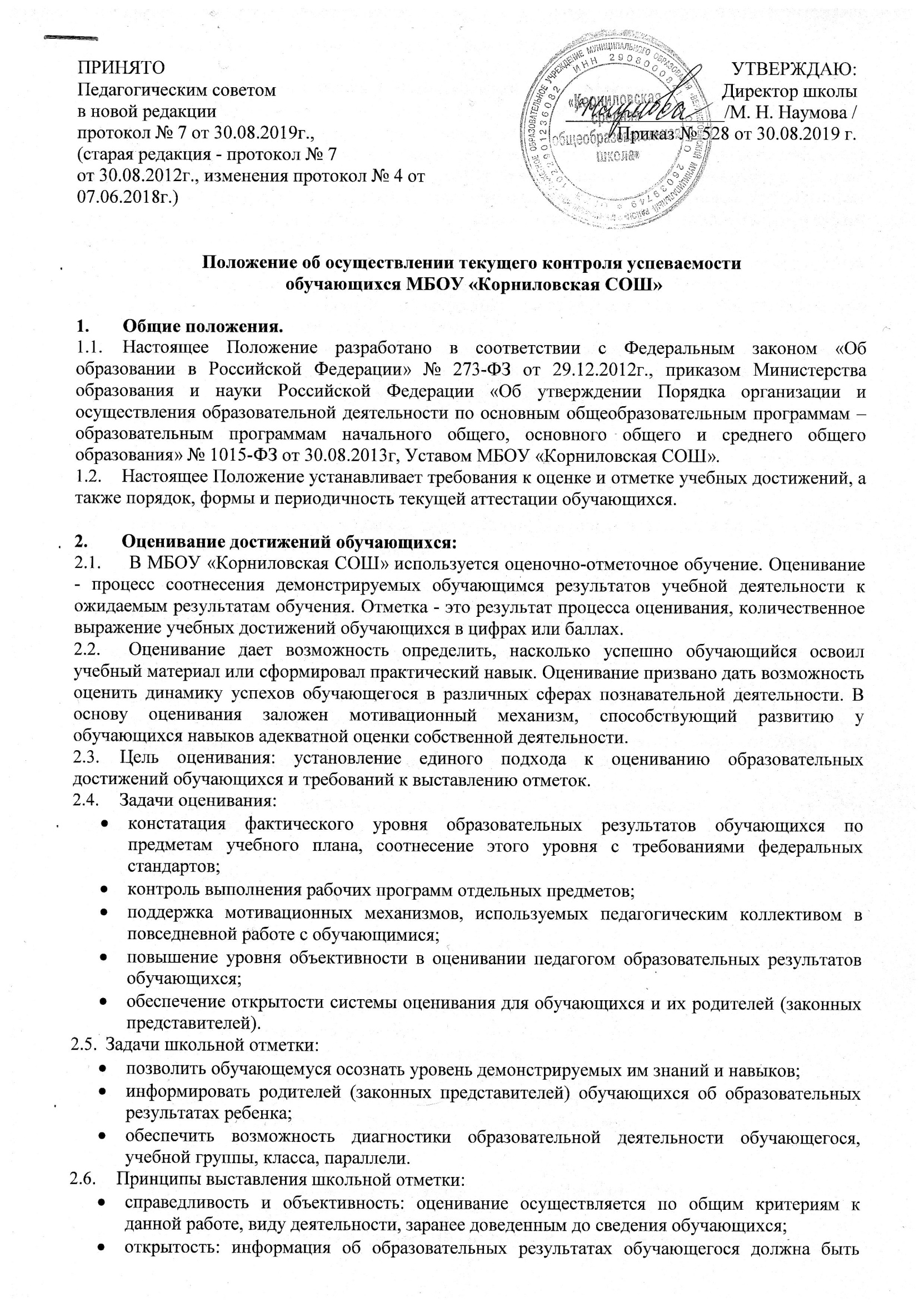 Положение об осуществлении текущего контроля успеваемости обучающихся МБОУ «Корниловская СОШ»Общие положения.Настоящее Положение разработано в соответствии с Федеральным законом «Об образовании в Российской Федерации» № 273-ФЗ от 29.12.2012г., приказом Министерства образования и науки Российской Федерации «Об утверждении Порядка организации и осуществления образовательной деятельности по основным общеобразовательным программам – образовательным программам начального общего, основного общего и среднего общего образования» № 1015-ФЗ от 30.08.2013г, Уставом МБОУ «Корниловская СОШ».Настоящее Положение устанавливает требования к оценке и отметке учебных достижений, а также порядок, формы и периодичность текущей аттестации обучающихся.Оценивание достижений обучающихся:В МБОУ «Корниловская СОШ» используется оценочно-отметочное обучение. Оценивание - процесс соотнесения демонстрируемых обучающимся результатов учебной деятельности к ожидаемым результатам обучения. Отметка - это результат процесса оценивания, количественное выражение учебных достижений обучающихся в цифрах или баллах.Оценивание дает возможность определить, насколько успешно обучающийся освоил учебный материал или сформировал практический навык. Оценивание призвано дать возможность оценить динамику успехов обучающегося в различных сферах познавательной деятельности. В основу оценивания заложен мотивационный механизм, способствующий развитию у обучающихся навыков адекватной оценки собственной деятельности.Цель оценивания: установление единого подхода к оцениванию образовательных достижений обучающихся и требований к выставлению отметок.Задачи оценивания:констатация фактического уровня образовательных результатов обучающихся по предметам учебного плана, соотнесение этого уровня с требованиями федеральных стандартов;контроль выполнения рабочих программ отдельных предметов;поддержка мотивационных механизмов, используемых педагогическим коллективом в повседневной работе с обучающимися;повышение уровня объективности в оценивании педагогом образовательных результатов обучающихся;обеспечение открытости системы оценивания для обучающихся и их родителей (законных представителей).Задачи школьной отметки:позволить обучающемуся осознать уровень демонстрируемых им знаний и навыков;информировать родителей (законных представителей) обучающихся об образовательных результатах ребенка;обеспечить возможность диагностики образовательной деятельности обучающегося, учебной группы, класса, параллели.Принципы выставления школьной отметки:справедливость и объективность: оценивание осуществляется по общим критериям к данной работе, виду деятельности, заранее доведенным до сведения обучающихся;открытость: информация об образовательных результатах обучающегося должна быть доступна и понятна обучающемуся и его родителям (законных представителей).Требования к отметке как оценке учебных достижений обучающихся:В МБОУ «Корниловская СОШ» принята 5 - балльная шкала отметок: «5» - отлично; «4» - хорошо; «3» - удовлетворительно; «2» - неудовлетворительно.Подробные нормы выставления отметок за устные и письменные ответы по всем предметам учебного плана разрабатываются методическими объединениями и указываются в рабочих программах по предмету. В 1-4 классах при выставлении отметок учителям предметникам руководствоваться Нормами отметок по конкретному предмету, принятыми Педагогическим советом (протокол № 1 от 28.02.2018г.).Критерии оценивания устных и письменных ответов обучающихся, практической деятельности, учитывающие правильность и полноту содержания, количество ошибок и их классификацию, сообщаются обучающимся заранее. Учитель обязан убедительно обосновать выставленную отметку за урок. В целях повышения ответственности школьников за качество учебы, соблюдение учебной дисциплины, устранение пробелов в знаниях учащихся, учитель обязан объективно правильно и своевременно оценивать их универсальные учебные действия (УУД).При подготовке к уроку учитель должен спланировать урок так, чтобы в ходе урока опросить не менее 20% учащихся класса. Всем учащимся, присутствующим на уроке, выставляются отметки при проведении письменных контрольных работ, в зависимости от формы проверки (фронтальной или индивидуальной). 2.8 Ответственность за освоение пропущенного учебного материала возлагается на обучающегося и его родителей (законных представителей).Текущий контроль успеваемости.Текущий контроль успеваемости - это систематическая проверка освоения обучающимися учебного материала, проводимая учителем на текущих занятиях в соответствии с учебной программой.Текущие отметки выставляет учитель, преподающий учебный предмет в данном классе, либо учитель, заменяющий отсутствующего педагога. Сроки выставления отметок: за устный ответ - в день ответа, за письменную работу - по окончании проверки в сроки, установленные рабочими программами, обычно в течение 7 дней после проведения контроля.Учитель обязан выставить текущую отметку за предусмотренные тематическим планированием по предмету мероприятия:предметная контрольная работа;тестовая тематическая работа;индивидуальное домашнее задание;сочинение;изложение;диктант;лабораторная (практическая) работа;контрольное чтение, говорение, аудирование;метапредметная контрольная работа.Учитель имеет право выставить текущую отметку за:устный ответ обучающегося с места или у доски;выполненное и предъявленное обучающимся письменное домашнее задание;письменную классную работу, выполненную в рабочей тетради;самостоятельную работу;предметные диктанты и задания;сообщение (реферат, доклад, презентация), подготовленное обучающимся дома;домашнее сочинение;внеурочную деятельность по предмету (олимпиады, интеллектуальные соревнования и др.);другие виды учебной деятельности (по усмотрению учителя).Категорически запрещается выставлять текущую отметку за:поведение обучающегося на уроке;отсутствие у обучающегося необходимых учебных материалов.При выставлении отметок за самостоятельную работу необходимо учитывать характер работы.Если самостоятельная работа носит обучающий характер, проводится с целью проверки усвоения нового материала и по времени занимает часть урока, учитель не фиксирует запись о ее проведении в журнале и имеет право не выставлять отметки обучающимся всего класса.Если самостоятельная работа носит контролирующий характер и предусмотрена учебной программой, ее проведение фиксируется в журнале, оценки за данный вид самостоятельной работы выставляются всем без исключения обучающимся.Учитель обязан ознакомить с системой текущего контроля по своему предмету обучающихся и их родителей (законных представителей).Учитель обязан своевременно довести до сведения обучающихся форму проведения текущего контроля на следующем уроке.Учитель имеет право обязать обучающегося выполнить работу, пропущенную по неуважительной причине.Неудовлетворительный результат контрольной, проверочной, итоговой работы учащегося, отраженный в журнале учета успеваемости класса, в обязательном порядке должен иметь следствием дополнительную работу с учеником, включающую консультацию по неосвоенному материалу и повторную работу, что отражается в журнале успеваемости класса оценкой, выставленной рядом с первой неудовлетворительной отметкой. Повторное  прохождение контроля по той или иной теме осуществляется во внеурочное время в течение 10 дней после даты ознакомления с результатами, но не позднее трех дней до окончания четверти.Учитель обязан предоставить обучающемуся, отсутствовавшему на предыдущем (их) уроке(ах) по уважительной причине, право получить консультацию по пройденному материалу.Порядок выставления четвертных, годовых и итоговых отметок.Отметки обучающимся за аттестационный период (четверть, полугодие, год) выставляет учитель, ведущий учебный предмет в данном классе/группе, а в случае его отсутствия - заместитель директора по учебно-воспитательной работе или директор МБОУ «Корниловская СОШ».Четвертные, полугодовые и годовые отметки учитель обязан выставить за два дня до окончания учебного периода.При выставлении четвертных и годовых отметок результат должен быть представлен в виде целого числа.Четвертные, полугодовые и годовые отметки должны быть объективны и обоснованны, т.е. соответствовать текущей успеваемости обучающегося, учитывать не только среднюю арифметическую величину, но и качество знаний, продемонстрированное на письменных контрольных, практических, лабораторных и творческих работах. Отметка за аттестационный период не должна быть выше большинства отметок за письменные работы. Отметка за четверть, полугодие может быть выставлена при общем (минимальном) количестве отметок по предмету:не менее трех отметок (преподавание предмета ведется 1 час в неделю);более трех отметок  (преподавание предмета ведется 2 и более 2 часов в неделю);Для объективной аттестации обучающихся за четверть и полугодие необходимо наличие не менее 2/3 выполненных контрольных, самостоятельных, индивидуальных домашних и диагностических работ (в соответствии с рабочей программой).Обучающемуся, пропустившему более 70% учебных занятий в течение четверти или полугодия, может быть выставлена отметка за данный аттестационный период только при наличии трех текущих отметок.Годовая отметка в 2-9 классах выставляется на основании четвертных отметок, полученных обучающимся за четыре четверти, без учёта отметок промежуточной аттестации. В случаях одинакового количества отметок «5» и «4» годовая отметка выставляется в пользу  ученика. В случаях одинакового количества отметок «3» и «4» годовая отметка выставляется в соответствии с таблицей: В случае выезда ученика на длительное время на лечение по путевке, отметка за четверть выставляется на основании выданного ему табеля по месту лечения. В случае отсутствия такого документа приказом по школе создается комиссия из числа учителей, работающих в классе для принятия зачетов по изученным темам. Решение комиссии оформляется протоколом.В 10 и 11 классах - годовая отметка по предмету выставляется с учетом отметок, полученных за первое и второе полугодия.В случае не согласия учащихся и их родителей с выставленной оценкой по предмету, она может быть пересмотрена. Для пересмотра на основании письменного заявления родителей приказом по школе создается комиссия из трех человек, которая в форме собеседования или повторной работы в присутствии родителей учащегося определяет соответствие выставленной оценки по предмету фактическому уровню его знаний. Решение комиссии оформляется протоколом и является окончательным. Протокол хранится в личном деле учащегося.С целью улучшения отметки предусмотрено предварительное выставление четверной оценки по каждому предмету учебного плана за две недели до начала каникул.С целью развития успехов обучающегося в учебно-познавательном процессе и формирования позитивного отношения к  обучению вообще и к учебному процессу в частности не оценивать неудовлетворительной отметкой обучающегося в  случаях: в первый день после каникул;после отсутствия на уроке по уважительной причине. ПРИНЯТОПедагогическим советомв новой редакциипротокол № 7 от 30.08.2019г.,(старая редакция - протокол № 7 от 30.08.2012г., изменения протокол № 4 от 07.06.2018г.)УТВЕРЖДАЮ:Директор школы_________________/М. Н. Наумова / Приказ № 528 от 30.08.2019 г.1 четверть2 четверть3 четверть4 четвертьГод334443434434434443334343443344